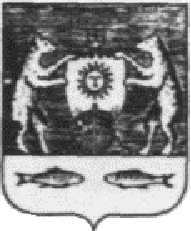 Российская ФедерацияНовгородская область Новгородский районАДМИНИСТРАЦИЯ БОРКОВСКОГО СЕЛЬСКОГО ПОСЕЛЕНИЯП О С Т А Н О В Л Е Н И Еот  25.10. 2017№ 154д. БоркиОб утверждении муниципальной программы «Развитие малого и среднего предпринимательства в Борковском сельском поселении на 2018-2020 годы»В соответствии с Федеральным законом от 24 июля 2007 года № 209-ФЗ «О развитии малого и среднего предпринимательства в Российской Федерации», в целях обеспечения дальнейшего развития малого и среднего предпринимательства в Борковском сельском поселенииПОСТАНОВЛЯЮ:1. Утвердить	 прилагаемую муниципальную программу «Развитие малого и среднего предпринимательства в Борковском сельском поселении на 2018-2020 годы».2. Опубликовать настоящее постановление в муниципальной газете «Борковский вестник» и разместить на официальном сайте Администрации Борковского сельского поселения в информационно-телекоммуникационной сети «Интернет» по адресу: www.borkiadm.ruГлава АдминистрацииБорковского сельского поселения                                                     С.Г. ИвановаУтверждена постановлением Администрации Борковского сельского поселения от                  25.10.2017 года № 154Муниципальная программа «Развитие малого и среднего предпринимательства в Борковском сельском поселении на 2018-2020 годы»ПАСПОРТ ПРОГРАММЫМероприятия по реализации ПрограммыТехнико-экономическое обоснованиек муниципальной программе «Развитие малого и среднего предпринимательства в Борковском сельском поселении на 2018-2020 годы»Малое и среднее предпринимательство занимает важное место в экономике Борковского сельского поселения, оперативно реагирует на изменение рыночной конъюнктуры и приобретает в современных условиях особую значимость в силу быстрой индивидуализации и дифференциации потребительского спроса, ускорения научно-технического прогресса, расширения номенклатуры производимых товаров и услуг.Малое и среднее предпринимательство способствует созданию эффективной конкурентно-способной экономики, обеспечивает высокий уровень качества жизни населения, повышает уровень занятости трудоспособного населения Борковского сельского поселения.Муниципальная программа «Развитие малого и среднего предпринимательства в Борковском сельском поселении на 2018-2020 годы» (далее Программа) разработана в целях реализации Федерального закона от 24 июля 2007 года № 209-ФЗ «О развитии малого и среднего предпринимательства в Российской Федерации».Малое и среднее предпринимательство рассматривается в настоящей Программе – с одной стороны как специфический сектор экономики, создающий материальные блага при минимальном привлечении материальных, энергетических, природных ресурсов и максимальном использовании человеческого капитала, а с другой – как сфера реализации и самообеспечения граждан, в пределах прав, предусмотренных Конституцией Российской Федерации.Малый бизнес в связи с отсутствием серьезных финансовых резервов, является наиболее незащищенным сектором экономики от внешних воздействий. В то же время, он должен быть доступен для всех социальных слоев населения, безопасен и относительно прост при осуществлении хозяйственной деятельности. Достижение такой доступности требует системной государственной и муниципальной поддержки.Исходя из социальной значимости малого и среднего предпринимательства, муниципальная политика в отношении данного сектора экономики должна быть направлена на решение следующих задач:- формирование благоприятных условий для обеспечения занятости и самозанятости населения на основе личной творческой и финансовой инициативы, как средства повышения материального благосостояния и возможности самореализации граждан;- включение максимально широкого круга экономически активной части населения из различных социальных слоев общества в процесс социально-экономических реформ на основе приобретения практического опыта в бизнесе, развития правовой культуры и этики деловых отношений;- увеличение числа мелких и средних собственников недвижимого имущества среди представителей малого и среднего бизнеса за счет приватизации государственного и муниципального имущества;- насыщение отдельных, неперспективных для крупного бизнеса, сегментов рынка товарами и услугами, поиск новых сегментов рынка, развитие инфраструктуры рынка товаров и услуг на основе потенциальной способности субъектов малого и среднего предпринимательства гибко реагировать на изменения рыночной конъюнктуры;- привлечение частных инвестиций и личных накоплений граждан в реальный сектор экономики;- стимулирование инициативы и творчества граждан в научно-технической сфере через систему развития инновационных предприятий и венчурного финансирования, обеспечения сопровождения промышленного внедрения инновационных разработок малых и средних предприятий;- увеличение налоговых поступлений в бюджеты всех уровней от малых и средних предприятий за счет роста деловой активности и обеспечения прозрачности бизнеса.Муниципальная программа преследует, прежде всего, качественные изменения условий для развития бизнеса, а также финансовую поддержку субъектов малого предпринимательства Борковского сельского поселения, поиск и внедрение новых форм подходов в развитии. В Борковском сельского поселении существует еще ряд причин и факторов, сдерживающих развитие этого сектора экономики, среди которых необходимо отметить:- нестабильность и декларативность законодательной базы, регулирующей деятельность данной сферы;- нехватка квалифицированных кадров;- недостаточное количество деловой информации по вопросам ведения предпринимательской деятельности, слабый уровень юридических, экономических знаний предпринимателей, необходимых для более эффективного развития бизнеса. - недостаточность у начинающих предпринимателей необходимых материальных и финансовых ресурсов для организации и развития собственного дела;- сложность и высокая стоимость оформления предпринимательской деятельности: регистрация, лицензирование, сертификация, аккредитация и т.д.;- дефицит помещений для осуществления предпринимательской деятельности.Реализация Программы позволит:- увеличить количество субъектов малого и среднего предпринимательства в Борковском сельском поселении;- увеличить объем производимых субъектами малого и среднего предпринимательства конкурентоспособных товаров, работ, услуг.Одновременно, в процессе реализации Программы осуществляется:- улучшение системы поддержки субъектов малого и среднего предпринимательства Борковского сельского поселения для их устойчивого функционирования; - оказание содействия в продвижении товаров (работ, услуг) и привлечении инвестиций; - содействие в обеспечении доступности финансово-кредитных ресурсов; - помощь в информационно-правовом обеспечении субъектов малого и среднего предпринимательства; - повышение социальной эффективности деятельности субъектов малого и среднего предпринимательства путем создания новых рабочих мест.Наименование Программы:«Развитие малого и среднего предпринимательства вБорковском сельском поселении на 2018-2020 годы» (далее - Программа).Ответственный исполнитель Программы:Администрация Борковского сельского поселения (далее- Администрация)Соисполнители Программы:Совет по малому и среднему предпринимательству Борковского сельского поселения (далее - Совет)Обоснование для разработкиПрограммы:Развитие малого и среднего предпринимательства – один из постоянных приоритетов социально-экономического развития Борковского сельского поселения. Вовлечение экономически активного населения в предпринимательскую деятельность способствует росту общественного благосостояния, обеспечению социально-политической стабильности в обществе, поддержанию занятости населения, увеличению поступлений в бюджеты всех уровней. Быстрый и устойчивый рост экономики способен обеспечить только конкурентоспособный малый и средний бизнес, использующий передовые информационно-коммуникационные и управленческие технологии. Развитие малого и среднего предпринимательства требует системных программных подходов и обоснованных финансовых вложенийЦель Программы: Развитие субъектов малого и среднего предпринимательства в целях формирования конкурентной среды в экономике:обеспечение благоприятных условий для развития малого и среднего предпринимательства на территории Борковского сельского поселения;увеличение количества субъектов малого и среднего предпринимательстваЗадачи Программы:совершенствование системы поддержки субъектов малого и среднего предпринимательства Борковского сельского поселения, обеспечивающей условия их устойчивого функционирования;нормативное правовое, информационное и организационное обеспечение развития малого и среднего  предпринимательства;консультационная поддержка субъектов малого и среднего предпринимательства;содействие в получении финансовой поддержки субъектов малого и среднего предпринимательства;повышение привлекательности деятельности субъектов малого и среднего предпринимательства Борковского сельского поселения;поддержка начинающих предпринимателей, в том числе безработных граждан, планирующих открыть собственное делоМеханизм реализации Программы:Программа реализуется в соответствии с прилагаемыми мероприятиями (приложение 1 к Программе)Сроки реализации Программы:2018-2020 годыОбъем и источники финансирования Программы:источником финансирования Программы являются средства бюджета Борковского сельского поселенияОбщий объем финансирования –   48,0 тыс. руб., в том числе по годам:2018 год – 16,0 тыс. руб.;2019 год – 16,0 тыс. руб.;2020 год – 16,0 тыс. руб.Объемы финансирования могут уточняться в ходе реализации Программы, а также при принятии бюджета Борковского сельского поселения на очередной финансовый год.Прогноз ожидаемых социально-экономических результатов реализации Программыувеличение количества субъектов малого и среднего предпринимательства на 3-5 % ежегодно;ежегодное увеличение среднесписочной численности работающих в сфере малого и среднего предпринимательства на 2-3%;рост объемов оборота организаций малого и среднего предпринимательства ежегодно на 5-7%Приложение №1к муниципальной программе «Развитие малого и среднего предпринимательства в Борковском сельском поселении на 2018-2020 годы»№
п/пНаименование мероприятияСрок исполненияИсполнительОбъем финансирования с указанием источника (тыс.руб.)Объем финансирования с указанием источника (тыс.руб.)Объем финансирования с указанием источника (тыс.руб.)Объем финансирования с указанием источника (тыс.руб.)№
п/пНаименование мероприятияСрок исполненияИсполнительвсего в том числе по годам:в том числе по годам:в том числе по годам:№
п/пНаименование мероприятияСрок исполненияИсполнительвсего 201820192020Нормативное правовое, информационное и организационное обеспечение развития малого и среднего         предпринимательстваНормативное правовое, информационное и организационное обеспечение развития малого и среднего         предпринимательстваНормативное правовое, информационное и организационное обеспечение развития малого и среднего         предпринимательстваНормативное правовое, информационное и организационное обеспечение развития малого и среднего         предпринимательстваНормативное правовое, информационное и организационное обеспечение развития малого и среднего         предпринимательстваНормативное правовое, информационное и организационное обеспечение развития малого и среднего         предпринимательстваНормативное правовое, информационное и организационное обеспечение развития малого и среднего         предпринимательстваНормативное правовое, информационное и организационное обеспечение развития малого и среднего         предпринимательства1.1.Разработка предложений по совершенствованию нормативной правовой базы, направленных на защиту прав и законных интересов субъектов малого и среднего предпринимательства 2018-2020
годыАдминистрация,Совет ----1.2.Выработка нормативных правовых актов в сфере малого и среднего предпринимательства в соответствии с действующим законодательством Российской Федерации2018-2020
годыАдминистрация----1.3.Взаимодействие с организациями, осуществляющими поддержку малого и среднего предпринимательства в районе и области2018-2020
годыСовет, Администрация----1.4.Привлечение субъектов малого и среднего предпринимательства Борковского сельского поселения к участию в выставках и ярмарках в целях расширения рынка сбыта товаров, работ и услуг, привлечения инвестиций2018-2020
годыАдминистрация,Совет----1.5.Размещение публикаций,  рекламно-информационных материалов о проблемах, достижениях и перспективах развития малого и среднего предпринимательства Борковского сельского поселения в средствах массовой информации2018-2020
годы-//- ----2. Консультационная поддержка субъектов малого и среднего предпринимательства2. Консультационная поддержка субъектов малого и среднего предпринимательства2. Консультационная поддержка субъектов малого и среднего предпринимательства2. Консультационная поддержка субъектов малого и среднего предпринимательства2. Консультационная поддержка субъектов малого и среднего предпринимательства2. Консультационная поддержка субъектов малого и среднего предпринимательства2. Консультационная поддержка субъектов малого и среднего предпринимательства2. Консультационная поддержка субъектов малого и среднего предпринимательства2.1.Организация консультаций для субъектов малого и среднего предпринимательства Борковского сельского поселения по вопросам получения государственной поддержки2018-2020
годыАдминистрация,Совет----2.2.Организация и проведение семинаров для субъектов малого и среднего предпринимательства Борковского сельского поселения по вопросам развития и поддержки предпринимательства, организации и ведения деятельности, изменения действующего законодательства 2018-2020
годыАдминистрация, Совет3,01,01,01,03. Содействие в получении финансовой поддержки субъектов малого и среднего предпринимательства3. Содействие в получении финансовой поддержки субъектов малого и среднего предпринимательства3. Содействие в получении финансовой поддержки субъектов малого и среднего предпринимательства3. Содействие в получении финансовой поддержки субъектов малого и среднего предпринимательства3. Содействие в получении финансовой поддержки субъектов малого и среднего предпринимательства3. Содействие в получении финансовой поддержки субъектов малого и среднего предпринимательства3. Содействие в получении финансовой поддержки субъектов малого и среднего предпринимательства3. Содействие в получении финансовой поддержки субъектов малого и среднего предпринимательства3.1.Финансовая поддержка субъектов малого и среднего предпринимательства путем предоставления грантов начинающим субъектам малого предпринимательства на создание собственного дела 2018-2020
годыАдминистрация 30,010,010,010,04. Имущественная поддержка субъектов малого и среднего предпринимательства4. Имущественная поддержка субъектов малого и среднего предпринимательства4. Имущественная поддержка субъектов малого и среднего предпринимательства4. Имущественная поддержка субъектов малого и среднего предпринимательства4. Имущественная поддержка субъектов малого и среднего предпринимательства4. Имущественная поддержка субъектов малого и среднего предпринимательства4. Имущественная поддержка субъектов малого и среднего предпринимательства4. Имущественная поддержка субъектов малого и среднего предпринимательства4.1.Содействие субъектам малого и среднего предпринимательства в обеспечении свободными нежилыми помещениями, а также в выделении земельных участков, отвечающих современным функциональным, технологическим, санитарно-эпидемиологическим, экологическим требованиям2018-2020
годыАдминистрация----5. Содействие субъектам малого и среднего предпринимательства в области подготовки, переподготовки и повышения квалификации кадров5. Содействие субъектам малого и среднего предпринимательства в области подготовки, переподготовки и повышения квалификации кадров5. Содействие субъектам малого и среднего предпринимательства в области подготовки, переподготовки и повышения квалификации кадров5. Содействие субъектам малого и среднего предпринимательства в области подготовки, переподготовки и повышения квалификации кадров5. Содействие субъектам малого и среднего предпринимательства в области подготовки, переподготовки и повышения квалификации кадров5. Содействие субъектам малого и среднего предпринимательства в области подготовки, переподготовки и повышения квалификации кадров5. Содействие субъектам малого и среднего предпринимательства в области подготовки, переподготовки и повышения квалификации кадров5. Содействие субъектам малого и среднего предпринимательства в области подготовки, переподготовки и повышения квалификации кадров5.1.Помощь во взаимодействии субъектов малого и среднего предпринимательства и организаций, осуществляющих подготовку, переподготовку и повышение квалификации кадров 2018-2020
годыАдминистрация----6. Содействие деятельности координационных и совещательных органов в области развития малого и среднего предпринимательства 6. Содействие деятельности координационных и совещательных органов в области развития малого и среднего предпринимательства 6. Содействие деятельности координационных и совещательных органов в области развития малого и среднего предпринимательства 6. Содействие деятельности координационных и совещательных органов в области развития малого и среднего предпринимательства 6. Содействие деятельности координационных и совещательных органов в области развития малого и среднего предпринимательства 6. Содействие деятельности координационных и совещательных органов в области развития малого и среднего предпринимательства 6. Содействие деятельности координационных и совещательных органов в области развития малого и среднего предпринимательства 6. Содействие деятельности координационных и совещательных органов в области развития малого и среднего предпринимательства 6.1.Содействие координационным и совещательным органам в области развития малого и среднего предпринимательства в осуществлении их деятельности2018-2020
годыАдминистрация----7. Создание благоприятного общественного климата для развития малого и среднего предпринимательства 7. Создание благоприятного общественного климата для развития малого и среднего предпринимательства 7. Создание благоприятного общественного климата для развития малого и среднего предпринимательства 7. Создание благоприятного общественного климата для развития малого и среднего предпринимательства 7. Создание благоприятного общественного климата для развития малого и среднего предпринимательства 7. Создание благоприятного общественного климата для развития малого и среднего предпринимательства 7. Создание благоприятного общественного климата для развития малого и среднего предпринимательства 7. Создание благоприятного общественного климата для развития малого и среднего предпринимательства 7.1.Проведение ежегодного конкурса «Предприниматель года» среди субъектов малого и среднего предпринимательства и освещение проводимых мероприятий в средствах массовой информации, с целью создания благоприятного общественного климата2018-2020
годы15,005,05,05,0ИТОГО по Программе:ИТОГО по Программе:48,016,016,016,0Приложение №2к муниципальной программе «Развитие малого и среднего предпринимательства в Борковском сельском поселении на 2018-2020 годы»